	Ort:	Krauthof Ludwigsburg	Beginn:	19.00 Uhr	Ende:	20.30 Uhr	Teilnehmende:	Michael Weimer – Erster Vorsitzender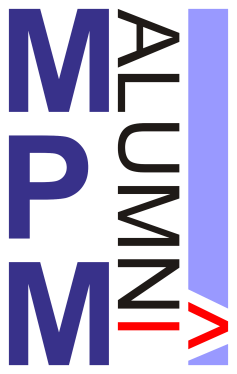 		Ramona Rademacher – Zweite Vorsitzende		Melanie Gentner – Schatzmeisterin		Susanne Widmaier – Schriftführerin	Daniel Reiss-Gerwig	Jasmin Buresch	Joachim Koch	Martina Klose	Weitere Mitglieder aus dem Mitgliederkreis des MPM AlumniTagesordnung:	1  Begrüßung	2  Tätigkeitsbericht 2013/2014	3  Veranstaltungen 2014 und in den Folgejahren	4  Bericht der Schatzmeisterin	5  Entlastung der Schatzmeisterin	6  Wirtschaftsplan 2014/2015	7  Entlastung des Vorstands	8   Vorstandswahlen	9  Gemütlicher AusklangTOPInhalt und Ergebnis:Wer?Bis wann?Status?1BegrüßungDer erste Vorsitzende Michael Weimer begrüßt alle Anwesenden und bedankt sich bei den Mitgliedern des Vorstands für die geleistete Arbeit.2Tätigkeitsbericht 2013/2014Michael Weimer gibt einen umfassenden Tätigkeitsbericht für 2013 und 2014 ab. Dieser ist dem Protokoll in der Anlage schriftlich beigefügt.3Veranstaltungen 2014 und in den FolgejahrenMichael Weimer erläutert die geplanten Veranstaltungen für das kommende Jahr:4 Vorstandssitzungen mit anschließendem Stammtisch1 Mitgliederversammlung1 Jahrestagung2 Veranstaltungen / Kamingespräch / Werkstattgespräch1 Verabschiedung / Abschlussfeier1 Get together4Bericht der SchatzmeisterinMelanie Gentner stellt ihren Kassenbericht dar. Die Kassenprüfer bestätigen die ordnungsgemäße Führung der Vereinskasse.5Entlastung der SchatzmeisterinOhne Gegenstimme mit einer Enthaltung wird Melanie Gentner als Schatzmeisterin entlastet.6Wirtschaftsplan 2014/2015Michael Weimer stellt den Wirtschaftsplan 2014/2015 vor. Dieser wird unter den Anwesenden weiter gereicht. Alle können Einsicht nehmen.7Entlastung des VorstandsOhne Gegenstimmen mit den Enthaltungen der Vorstandsmitglieder wird der Vorstand entlastet.8Vorstands-wahlenAls neue Vorstandsmitglieder werden gewählt:Erster Vorsitzender: Daniel Reiss-GerwigStellvertretende Vorsitzende: Melanie GentnerSchatzmeister: Klaus HoffmannSchriftführerin: Kristin GitterAlle Vorstandsmitglieder wurden ohne Gegenstimmen mit der jeweiligen Enthaltung des/r Betroffenen gewählt. Alle neuen Vorstandsmitglieder nehmen die Wahl an.Für die Posten der Beisitzer finden sich keine Bewerber/innen.Als neue Kassenprüfer werden Martina Rudolf und Joachim Koch gewählt.9Gemüt-liches Beisammen-seinDer Abend klingt bei gutem Essen und netten Gesprächen aus.